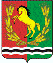 АДМИНИСТРАЦИЯМУНИЦИПАЛЬНОГО ОБРАЗОВАНИЯ РЯЗАНОВСКИЙ СЕЛЬСОВЕТ
АСЕКЕЕВСКОГО РАЙОНА ОРЕНБУРГСКОЙ ОБЛАСТИРАСПОРЯЖЕНИЕ =====================================================================01.06.2020                                       с. Рязановка                                         № 04-рО принятии недвижимого имущества на забалансПринять на забаланс недвижимое имущество (Обелиск) на хранение.Материально-ответственное лицо – глава администрации муниципального образования Рязановский сельсовет Брусилов А.В.Глава муниципального образования                                        А.В. Брусилов